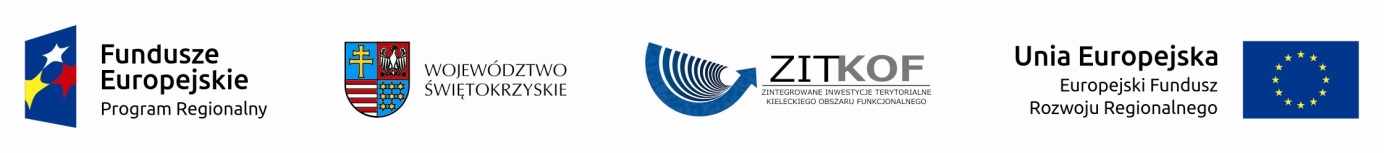 Znak:PZ.271.1.28. 2018. PZZ                                                                                                                                             
                                                                                                                                       Załącznik nr  7  do SIWZU m o w a  Nr …..........zawarta w dniu ……………. w Zagnańsku pomiędzy:Gminą Zagnańsk, ul. Spacerowa 8, 26-050 Zagnańsk, NIP 959-16-71-296,Regon 291 010 866zwanym dalej w treści umowy Zamawiającym reprezentowanym przez:Szczepana Skorupskiego – Wójta Gminy Zagnańsk  przy kontrasygnacie Skarbnika Gminy Zagnańsk – Roberta Szechnickiego a…………………………....................................................................................................................................... NIP: …………….., REGON:………………,reprezentowanym przez :……………………………………………………………………………………………………………………………..zwanym dalej Wykonawcą.§ 1 Postanowienie ogólneW wyniku przeprowadzonego postępowania o udzielenie zamówienia publicznego w trybie przetargu nieograniczonego zgodnie z ustawą z dnia 29 stycznia 2004r. Prawo zamówień publicznych (Dz. U. z 2017 r.
poz.1579 ze zm.), cyt. dalej jako ustawa Pzp, Zamawiający powierza, a Wykonawca przyjmuje do wykonania roboty budowlane niezbędne do zrealizowania zamówienia pod nazwą:  „Rozwijanie infrastruktury niskoemisyjnej poprzez budowę ścieżek rowerowych na terenie gminy Zagnańsk”Przedmiotem zmówienia jest wykonanie na odcinku dróg  powiatowych Nr 0296T, 300T zadania 
w systemie zaprojektuj i wybuduj dla inwestycji pn.: „ Budowa ścieżki rowerowej Kielce – Zagnańsk – Dąb Bartek, gm. Zagnańsk”.Wykonawca zaprojektuje ścieżkę rowerową o długości 9,0 km w tym wybuduje i obejmie nadzorem autorskim wraz z oddaniem do użytkowania w stanie wolnym od wad i usterek ścieżkę rowerową 
o długości  7 200 km.Inwestycja będzie realizowana w ramach projektu ZIT KOF pn. Rozwijanie infrastruktury niskoemisyjnej poprzez budowę śnieżek rowerowych na terenie gminy  Zagnańsk” współfinansowanego z Europejskiego Funduszu Rozwoju  Regionalnego w ramach Działania 6.2.”Promowanie strategii niskoemisyjnych oraz  zrównoważona mobilność miejska – ZIT KOF” Osi 6 „Rozwój miast” Regionalnego Programu Operacyjnego Województwa Świętokrzyskiego na lata 2014 – 2020. Zadanie składa się z dwóch etapów:ETAP I. – Od końca parkingu przy Dębie  Bartku do  zjazdu przed wiaduktem WD-2. z wysięgnikami:- przy  skateparku przy ul. Kieleckiej wzdłuż  barierek przy parkingu, na końcu z zadaszeniem;- przedłużenie ul. Słonecznej do skrzyżowania z ul. Spacerową; I.1.Wykonanie dokumentacji  projektowej: projekt  budowlany, wykonawczy wraz ze zgłoszeniem robót budowlanych/ uzyskaniem niezbędnego pozwolenia, o którym mowa  w art.34 ustawy z dnia 7 lipca 1994 r. Prawo budowlane (Dz.U.2017.1332-tekst jedn. ze zm.) lub decyzji o zezwoleniu na realizację inwestycji drogowej zgodnie z ustawą z dnia 10 kwietnia 2003 r o szczególnych zasadach przygotowania i  realizacji inwestycji 
w zakresie  dróg publicznych (Dz.U.2017.1496-tekst jedn. ze zm. ) - ZRID. I.2. Wykonanie robót budowlanych w oparciu o opracowaną  dokumentację projektową oraz odpowiednie  przepisy prawne i normy.ETAP II.- Od zjazdu przed wiaduktem  WD -2 do granic Miasta Kielce uwzględniając:wariant przejścia nad  autostradą         lub pod mostem.Zamówienie obejmuje dla:Etapu I:- I.1.opracowanie kompletnej dokumentacji projektowej (projekt budowlany wraz z projektem zagospodarowania terenu , wykonawczy, projekty budowlane i wykonawcze pozostałych  branż  kolidujących 
z projektowanymi robotami niezbędnymi do wykonania trasy rowerowej) dla przedmiotowego zadania oraz uzyskanie  decyzji, opinii, pozwoleń, uzgodnień i zatwierdzeń wynikających z zakresu projektu oraz  akceptację  kompletnej dokumentacji przez Zamawiającego.Dokumentacja techniczna  powinna  zostać  opracowana z uwzględnieniem uzupełniających  badań podłoża gruntowego wykonanego przez Wykonawcę w zakresie  rozpoznania  warunków panujących w  podłożu gruntowym.W skład  dokumentacji  powinny wchodzić projekty: budowlany  oraz wykonawczy obejmujące  wszystkie branże i zawierające:- część  opisową, część rysunkową, obliczenia, zestawienia, decyzje, opinie, uzgodnienia i pozwolenie,- szczegółowe specyfikacje  techniczne wykonania i odbioru robót  budowlanych wykonane zgodnie
  z Rozporządzeniem Ministra Infrastruktury z 2 września 2004 w sprawie szczegółowego zakresu i formy dokumentacji  projektowej, specyfikacji technicznych wykonania i odbioru robót budowlanych oraz programu funkcjonalno - użytkowego (Dz.U.2013 r.,poz.1129 j.t),- projekt organizacji ruchu na czas  prowadzenia  robót oraz  docelową organizację  ruchu wraz z zatwierdzeniem,- przedmiar robót ( z podziałem na poszczególne  branże),- kosztorys ofertowy za całość przedmiotu zamówienia (z podziałem na wszystkie branże),- informację dotyczącą bezpieczeństwa i ochrony zdrowia (BIOZ),-zgłoszenie robót budowlanych lub uzyskanie  prawomocnego Pozwolenia budowlanego zgodnie z ustawą Prawo  
  budowlane (Dz.U.2017.poz.1332-tekst jedn.ze zm.) lub prawomocnej Decyzji  na Realizację Inwestycji Drogowej zgodnie z Ustawą  z dnia 10 kwietnia 2003 r o szczególnych zasadach przygotowania i realizacji inwestycji w zakresie  dróg  publicznych, (Dz.U.2017.1496-tekst. jedn. ze zm.).- zaprojektowanie MOR – Projekt budowlany i wykonawczy zawierający m. innymi elementy  małej architektury:wiata drewniana chroniąca przed deszczem o pow.25m2 na nawierzchni  z betonowej kostki brukowej,parking dla  rowerów – nawierzchnia z żywicy i kruszywa lub z płyt  ażurowych - zainstalowane stojaki 
              na rowery w kształcie litery „U” wykonane z metalu,stół ,ławki bez zadaszenia, tablicy  informacyjnej wolnostojącej,koszy do selektywnej  zbiórki  odpadów,nawierzchnia  żwirowa  między elementami MOR.Opracowanie  kompletnej dokumentacji projektowej oświetlenia  ścieżki  rowerowej na odcinku  przez teren leśny  od  ul. Bartkowego Wzgórza  do włączenia z ul. Słoneczną w Zagnańsku - Projekt budowlany i wykonawczy, Specyfikacja Techniczna, przedmiar robót, kosztorys ofertowy itp.( Wykonawca  zobowiązany jest  uzyskać  warunki  techniczne w zakresie  połączenia do  sieci  dystrybucyjnej lub  rozbudowy istniejącego  oświetlenia). opracowania dokumentacji geodezyjnej:mapa do celów projektowych:``Mapa do celów projektowych w skali 1:500 lub 1:1000.Mapa powinna  między innymi zawierać numery działek oraz granice określone według stanu prawnego (rozliczenie stanu prawnego lub ustalenie granic), a jeśli takiego nie można  stwierdzić, uwidocznione w  katastrze  nieruchomości. Stan  prawny działek na  mapie do celów  projektowych powinien spełniać warunki określone w § 9 pkt 1 ust.1 Rozporządzenia Ministra  Rozwoju  Regionalnego i Budownictwa z dnia 29 marca 2001 w sprawie ewidencji gruntów i budynków (Dz.U.2016.1034
- tekst jedn. ze zm.).podziały  nieruchomości:Projekty podziałów nieruchomości (według potrzeb rozliczenie  stanu prawnego lub ustalenie granic) powinny być sporządzone zgodnie z Rozporządzeniem Rady Ministrów z dn.07.12.2004 r w sprawie sposobu i trybu dokonywania  podziałów nieruchomości (Dz. U. Nr 268 poz.2663 z 2004 r.). W przypadku  nieruchomości dla której mają  zastosowanie przepisy ustawy z dnia 13 października 1998 r, - Przepisy ustawy reformujące administrację publiczną (Dz. U. z 1998 r nr 133,poz. 872 ze zm.ar.73) należy dodatkowo przeprowadzić linię podziałową  w celu  wydzielenia  istniejącej ścieżki.dokumenty konieczne do  zgłoszenia robót budowlanych zgodnie z ustawą z dnia 7 lipca 1994r  Prawo budowlane (Dz.U.2017.1332-tekst jedn. ze zm.)lubdokumenty konieczne do uzyskania pozwolenia budowlanego zgodnie z warunkami  ustawy  z dnia 7 lipca 1994 r Prawo budowlane, (Dz.U.2017.1332-tekst jedn. ze zm.)lubdokumenty konieczne do uzyskania decyzji ZRID zgodnie z warunkami ustawy z dnia 10.04.2003 r. o szczególnych zasadach przygotowania i realizacji inwestycji w zakresie dróg publicznych ( Dz.U.2017.1496 - tekst jedn. ze zm. ).Etapu I.2.- wykonanie  robót  budowlanych  na przedmiotowym zadaniu zgodnie z opracowaną  dokumentacją 
  budowlano – wykonawczą i  odpowiednimi  przepisami  prawa oraz  STWiORB.- wykonanie inwentaryzacji powykonawczej.ETAP II.- Od zjazdu przed wiaduktem  WD -2 do granic Miasta Kielce uwzględniając:wariant przejścia nad  autostradą  lub pod mostem.Zamówienie obejmuje dla:Etapu II.1. Opracowanie kompletnej dokumentacji projektowej (projekt budowlany wraz z  projektem zagospodarowania terenu , wykonawczy, projekty budowlane i wykonawcze pozostałych  branż  kolidujących  
z projektowanymi robotami niezbędnymi do wykonania trasy  rowerowej) dla przedmiotowego zadania oraz uzyskanie  decyzji, opinii, pozwoleń, uzgodnień, zatwierdzeń wynikających z zakresu projektu oraz  akceptację  kompletnej dokumentacji przez Zamawiającego.Dokumentacja techniczna  powinna  zostać  opracowana z uwzględnieniem uzupełniających  badań podłoża gruntowego wykonanego przez Wykonawcę w zakresie  rozpoznania  warunków panujących w  podłożu gruntowym.W skład  dokumentacji  powinny wchodzić projekty: budowlany  oraz wykonawczy obejmujące  wszystkie branże 
i zawierające:- część  opisową, część rysunkową, obliczenia, zestawienia, decyzje, opinie, uzgodnienia i pozwolenie,- szczegółowe specyfikacje  techniczne wykonania i odbioru robót  budowlanych wykonane zgodnie
   z Rozporządzeniem Ministra Infrastruktury z 2 września 2004 r. w sprawie szczegółowego zakresu i formy dokumentacji  projektowej, specyfikacji technicznych wykonania i odbioru robót budowlanych oraz programu funkcjonalno- użytkowego (Dz.U.2013 r.,poz.1129 j.t),- projekt organizacji ruchu na czas  prowadzenia  robót oraz  docelową organizację  ruchu wraz 
    z zatwierdzeniem,-  przedmiar robót (z podziałem na poszczególne branże),-  kosztorys ofertowy  za całość przedmiotu zamówienia ( z podziałem na wszystkie branże),-  informację dotycząca bezpieczeństwa i ochrony zdrowia (BIOZ),- zgłoszenie robót budowlanych lub uzyskanie  prawomocnego Pozwolenia budowlanego zgodnie 
    z ustawą Prawo  budowlane (Dz.U.2017.1332-tekst jedn. ze zm.) lub prawomocnej Decyzji  na  Realizację Inwestycji Drogowej zgodnie z Ustawą  z dnia 10 kwietnia 2003 r o szczególnych zasadach   przygotowania i realizacji inwestycji w zakresie  dróg  publicznych ( Dz. U. z 2017.,poz.1496 – tekst jedn. ze zm.)mapa do celów projektowych:Mapa do celów projektowych w skali 1:500 lub 1:1000.Mapa powinna  między innymi zawierać numery działek oraz granice określone według stanu prawnego ( rozliczenie stanu prawnego lub ustalenie granic), a jeśli takiego nie można  stwierdzić, uwidocznione w  katastrze  nieruchomości. Stan  prawny działek na  mapie do celów  projektowych powinien spełniać warunki określone w § 9 pkt 1 ust.1 rozporządzenia Ministra  Rozwoju  regionalnego i Budownictwa z dnia 29 marca 2001  w sprawie ewidencji gruntów i budynków.podziały  nieruchomości:Projekty podziałów nieruchomości (według potrzeb rozliczenie stanu prawnego lub ustalenie granic) powinny być sporządzone zgodnie z Rozporządzeniem Rady Ministrów z dn.07.12.2004 r w sprawie sposobu i trybu dokonywania  podziałów nieruchomości (Dz. U. Nr 268 poz.2663 z 2004 r.). W przypadku  nieruchomości dla której mają  zastosowanie przepisy ustawy z dnia 13 października 1998 r, - Przepisy ustawy reformujące administrację publiczną (Dz. U. z 1998 r nr 133,poz. 872 ze zm.ar.73 należy dodatkowo przeprowadzić linię podziałową  w celu  wydzielenia  istniejącej ścieżki.dokumenty konieczne do  zgłoszenia robót budowlanych zgodnie z ustawą z dnia 7 lipca 1994r  Prawo budowlane (t.j.Dz. U. z 2017 r.1332- tekst jedn. ze zm.),lubdokumenty konieczne do uzyskania pozwolenia budowlanego zgodnie z warunkami  ustawy  z dnia 7 lipca 1994 r Prawo budowlane (t.j. Dz .U. z 2017 r. 1332-tekst jedn. ze zm.),lubdokumenty konieczne do uzyskania decyzji ZRID zgodnie z warunkami ustawy z dnia 10.04.2003 r. o szczególnych zasadach przygotowania i realizacji inwestycji w zakresie dróg publicznych (Dz.U. z 2017.1496 -tekst jedn. ze zm. )2.1. W przypadku zaistnienia potrzeby, należy opracować  operat wodno – prawny i uzyskać pozwolenie wodno- prawne, a także  inne elementy niezbędne do realizacji  etapu I i etapu II.2.2 W ramach wykonywanych robót ziemnych należy przewidzieć usunięcie na koszt Wykonawcy drzew  rosnących w pasie projektowanej ścieżki a kolidujących z realizacją inwestycji.UWAGA: W uzasadnionych przypadkach, podyktowanych szczególnym ukształtowaniem terenu lub organizacją ruchu, szerokość  projektowanego  ciągu  pieszo - rowerowego może  być mniejsza niż 3,00m  t.j. poza  terenami leśnymi.W szczególnie  uzasadnionych przypadkach, gdzie nie ma  innej możliwości zachowania ciągłości  projektowanego ciągu, dopuszcza się przeprowadzenie jego odcinków w ramach istniejącego w pasie drogi  chodnika  bez wydzielania  pasów dla pieszych i rowerów ( ruch mieszany). Wykorzystanie tego typu rozwiązań nie powinno polegać jedynie na dopuszczeniu ruchu rowerowego po chodniku poprzez  ustawienie odpowiednich znaków drogowych. Należy wprowadzić rozwiązania projektowe zapewniające bezpieczeństwo oraz  komfort  ruchu pieszego i rowerowego.UWAGA:W przypadku nie  dotrzymania  warunków umowy ( np.: termin zakończenia inwestycji, wadliwie wbudowane materiały, itp.) z przyczyn zależnych od Wykonawcy i utraty dofinansowania przez Zamawiającego, Wykonawca zobowiązuje się zwrócić całkowitą  wysokość utraconego dofinansowania.” Szczegółowy zakres przedmiotu umowy określa program Funkcjonalno - Użytkowy wraz z załącznikami 
oraz zapisy specyfikacji istotnych warunków zamówienia zwanych dalej dokumentacją.Rysunki i część opisowa są dokumentami wzajemnie się uzupełniającymi. Wszystkie elementy  ujęte 
w opisie a nie ujęte na rysunkach lub ujęte na rysunkach a nie w opisie należy traktować tak, jakby były ujęte w obu przypadkach. .Wykonawca oświadcza, że zapoznał się z zakresem robót i oświadcza, że zobowiązuje się wykonać dokumentacje techniczne w zakresie wynikające z programu Funkcjonalno - Użytkowego  zgodnie z „Rozporządzeniem Ministra  Infrastruktury z dnia 02.09.2004 r  w sprawie  szczegółowego zakresu  i formy dokumentacji projektowej, specyfikacji technicznych wykonania i odbioru robót budowlanych oraz programu funkcjonalno- użytkowego”, uzgodnić z Zamawiającym oraz uzyskać  niezbędne decyzje  administracyjne 
o ich zatwierdzeniu i pozwoleniu wykonania  określonych w programie  funkcjonalno – użytkowym robót budowlanych. Wykonawca zapewni nadzór  autorski dla  opracowanej dokumentacji projektowej w trakcie  realizacji robót budowlanych. Wykonawca wykona roboty budowlane w zakresie wynikającym z programu funkcjonalno-użytkowego i zatwierdzonej dokumentacji technicznej.Wykonawca uzyska decyzje administracyjne o dopuszczeniu obiektu do użytkowania bądź uzyska  zaświadczenie o przyjęciu przez organ nadzoru budowlanego zgłoszeń o zakończonych robotach budowlanych, jeżeli są wymagane.Wykonawca zobowiązuje się do wykonania wszystkich robót  niezbędnych do osiągnięcia rezultatu określonego w ust.2,niezależnie od tego, czy  wynikają wprost z dokumentów o których mowa w ust: 3,4, 5 i 6.Wykonawca zobowiązuje się wykonać prace budowlane  stanowiące przedmiot  umowy z należytą starannością, zgodnie z obowiązującymi przepisami, normami technicznymi, standardami, zasadami sztuki budowlanej, Programem  Funkcjonalno- Użytkowym, opracowaną i zatwierdzoną dokumentacją  techniczną, etyką zawodową oraz  postanowieniami umowy.Wykonawca zobowiązuje  się wykonać przedmiot umowy z materiałów własnych.Na każde żądanie Zamawiającego lub Inspektora  Nadzoru Wykonawca zobowiązany jest okazać w stosunku do wskazanych materiałów: certyfikat zgodności z Polską Normą lub  aprobatę techniczną.Wykonawca  zapewni potrzebne oprzyrządowanie, pracowników oraz  materiały wymagane do zbadania na  żądanie Zamawiającego, jakości robót wykonanych z materiałów Wykonawcy na terenie budowy.Badania, o których mowa w ust. 3, będą realizowane przez Wykonawcę na jego własny koszt.Wykonawca przyjmuje na siebie następujące obowiązki szczegółowe:a) informowanie  Zamawiającego o konieczności wykonania robót dodatkowych i zamiennych, w terminie
     7 dni od  stwierdzenia konieczności ich wykonania.b) informowania Inspektora Nadzoru o terminie odbioru robót zanikających.14.Prace budowlane wykonywa przy użyciu materiałów, dla których standardy określono w Projektach 
     oraz STWiOR. Odstępstwa od w/w zasady należy  każdorazowo uzgodnić z inspektorem  nadzoru  
     inwestorskiego i przedstawicielem zamawiającego.15.Wykonawca jest gospodarzem na terenie budowy od daty  jego przejęcia do czasu oddania przedmiotu 
     umowy.16.Wykonawca ponosi odpowiedzialność materialną za szkody powstałe  z jego winy lub  zaniedbania podczas  
     wykonywania robót.§ 2 TerminyStrony ustalają następujące terminy realizacji:1.Termin rozpoczęcia robót budowlanych: do 7 dni od daty przekazania placu budowy.2.Termin zakończenia  realizacji zadania : 28.02.2020 r.§ 3 Obowiązki Wykonawcy Wykonawca zobowiązany jest:1.Wykonać dokumentacje techniczne w zakresie wynikającym z programu funkcjonalno - użytkowego wraz 
    z uzyskaniem  niezbędnych decyzji administracyjnych o ich  zatwierdzeniu  i o pozwoleniu wykonania  
   określonych w programie  funkcjonalno- użytkowym robót budowlanych. Wykonawca zapewni nadzór autorski 
   dla opracowanej dokumentacji projektowej w trakcie  realizacji robót budowlanych.2.Przejęcia placu budowy od  Zamawiającego na realizację zadania.3.Wykonać roboty budowlane w zakresie  wynikającym z programu  funkcjonalno- użytkowego i opracowanej 
   i zatwierdzonej  dokumentacji technicznej.4.Uzyskać decyzje  administracyjne o dopuszczeniu obiektów do użytkowania bądź uzyskać zaświadczenia 
   o przyjęciu przez  organ nadzoru budowlanego zgłoszeń o zakończeniu robót budowlanych, jeżeli będą 
   wymagane.5.Wykonać czynności  wynikające z obowiązujących przepisów prawa.6.Przestrzegać ogólnych wymagań dotyczących  robót w zakresie  określonym  w Programie  Funkcjonalno- 
   Użytkowym.7.Wykonać przedmiot  umowy w oparciu o dokumenty, o których mowa  w § 1 ust.2,3,4,5 i 6 umowy. 8.Realizować polecenia wpisane do dziennika  budowy.9.Utrzymać ład i porządek na terenie  budowy, a po zakończeniu robót usunąć poza  teren budowy wszelkie 
   urządzenia  tymczasowego zaplecza oraz  pozostawić cały teren budowy i robót  uporządkowany, nadający się 
   do  użytkowania.10.Informować Zamawiającego oraz Inspektora Nadzoru o terminie  zakrycia  robót  ulegających zakryciu.11.Informować Zamawiającego oraz inspektora  Nadzoru o problemach lub okolicznościach mogących wpłynąć 
     na jakość robót lub  termin zakończenia robót.12.Zorganizować,utrzymać i zlikwidować według  własnych potrzeb  zaplecze budowy.13.Zapewnić obsługę  geodezyjną wraz z  wykonaniem geodezyjnej inwentaryzacji  powykonawczej wszystkich 
     robót.14.Sporządzić przed rozpoczęciem robót plan  bezpieczeństwa i ochrony zdrowia.15.Wykonanie i  zatwierdzenie  projektu czasowej organizacji  ruchu na okres  realizacji robót.16.zabezpieczenie  placu budowy, w tym wszelkich instalacji, urządzeń i innych  elementów na terenie placu 
     budowy.17.Zapewnienie dozoru mienia na  terenie placu budowy na własny koszt.18.Wykonania przedmiotu umowy z materiałów odpowiadających wymaganiom określonym w art.10 ustawy 
     z dnia  7 lipca 1994 r. Prawo budowlane ( Dz.U. z 2017.1332-tekst jedn. ze zm. ),19.Każdy materiał przed  wbudowaniem musi być zatwierdzony przez Inspektora. Wykonawca przedłoży 
     Inspektorowi wykaz  materiałów wraz z  ich  certyfikatami zgodności  z polską normą lub  aprobatą techniczną. 
     Inspektor  pisemnie  potwierdzi  ich  zatwierdzenie lub  odmowę ich  zatwierdzenia.20.Zapewnienia  na własny koszt  transportu odpadów do miejsc ich  wykorzystania lub utylizacji, łącznie   
     z kosztami  utylizacji, jeżeli zajdzie taka konieczność.21.Jako wytwarzający odpady – do  przestrzegania  przepisów obowiązujących w tym zakresie.22.Ponoszenia pełnej odpowiedzialności  za stan i dozór mienia oraz  przestrzeganie przepisów  bhp, ochronę 
     p.poż. na terenie placu budowy, jak i za  wszelkie szkody  powstałe w trakcie trwania robót na terenie  
     przyjętym od zamawiającego lub mających związek z  prowadzonymi  robotami.23.Terminowego  wykonania i przekazania do  użytkowania  przedmiotu  umowy oraz  oświadczenia, że roboty  
     ukończone przez  niego są  zgodne z umową24.Ponoszenia pełnej odpowiedzialności za podejmowanie i bezpieczeństwo wszelkich działań prowadzonych na 
     terenie robót i poza  nim, a związanych z  wykonaniem przedmiotu umowy.25.Ponoszenia pełnej odpowiedzialności za szkody oraz następstwa  nieszczęśliwych wypadków pracowników 
      i  osób trzecich, powstałe w związku z  prowadzonymi robotami, w tym  także  ruchem pojazdów.26.Dostarczanie niezbędnych dokumentów potwierdzających parametry oraz wymagane  normy stosowanych 
     materiałów w tym np. wyników oraz  protokołów badań, sprawozdań i prób dotyczących realizowanego 
     przedmiotu niniejszej Umowy.27.Zabezpieczenie instalacji, urządzeń i  obiektów na placu budowy i w jego bezpośrednim otoczeniu, przed ich 
     zniszczeniem lub uszkodzeniem w trakcie  wykonywania robót. 28.Utrzymywanie terenu robót w należytym stanie i porządku oraz w stanie wolnym od przeszkód 
      komunikacyjnych.29.Uporządkowanie po zakończeniu robót  terenu budowy, zaplecza  budowy jak również terenów sąsiadujących 
     zajętych lub  użytkowanych przez Wykonawcę w tym celu dokonania  na własny koszt  renowacji 
     zniszczonych lub uszkodzonych w wyniku  prowadzonych prac obiektów, fragmentów terenu dróg, 
     nawierzchni lub instalacji.30.Kompletowanie w trakcie  realizacji robót wszelkiej dokumentacji zgodnie z przepisami  Prawa budowlanego 
      oraz  przygotowanie  do odbioru końcowego  kompletu protokołów niezbędnych przy odbiorze.
31.Usunięcie wszelkich wad i usterek stwierdzonych przez inspektora w takcie trwania robót w terminie nie 
     dłuższym niż  termin technicznie  uzasadniony i konieczny do ich usunięcia.32.Ponoszenie wyłącznej odpowiedzialności za wszelkie  szkody będące  następstwem nie wykonania lub 
      nienależytego wykonania  przedmiotu umowy, które to szkody Wykonawca  zobowiązuje się pokryć w pełnej 
      wysokości.33.Posiadanie ubezpieczenia  prowadzonej działalności gospodarczej w zakresie  realizowanym w ramach 
     niniejszej umowy, przez  okres  co najmniej od daty  podpisania umowy do czasu  odbioru końcowego.34.Niezwłocznie  informowanie Zamawiającego lub inspektora o problemach technicznych lub okolicznościach, 
     które mogą wpłynąć na jakość robót lub termin zakończenia robót.§ 4. Obowiązek zatrudnienia na podstawie umowy o pracę1.Zamawiający wymaga od wykonawcy  lub podwykonawcy ( stosownie do art. 29 ust. 3 a ustawy Pzp) na okres  
    realizacji zamówienia i  przy realizacji przedmiotu zamówienia, zatrudnienia  osób na umowę o pracę w pełnym  
    wymiarze  czasu pracy w zakresie  realizacji  zamówienia do  wykonywania  czynności robót budowlanych.2.Zatrudnienie osób wskazanych w ust.1 przy realizacji zamówienia  nastąpi nie później niż w terminie 2 dni 
    roboczych od  daty rozpoczęcia realizacji zamówienia  wskazanej w umowie i powinno trwać do końca upływu 
    realizacji zamówienia.3.W przypadku  rozwiązania stosunku pracy przez osobę zatrudnioną do  wykonywania czynności o których 
   mowa w ust. 1 lub przez  pracodawcę, przed zakończeniem  tego okresu, wykonawca zatrudni  na to miejsce, 
   także na  umowę o pracę, inne osoby, które będą spełniały warunki udziału w postępowaniu i będą mogły  
   wykonywać powierzone czynności.4.W trakcie realizacji zamówienia Wykonawca na każde wezwanie Zamawiającego przedłoży w wyznaczonym 
   terminie wskazane poniżej dokumenty w celu potwierdzenia spełnienia wymogu zatrudnienia na podstawie 
   umowy o pracę przez Wykonawcę lub podwykonawcę osób wykonujących w trakcie realizacji zamówienia 
   roboty wskazane w ust. 1:1)oświadczenie Wykonawcy lub podwykonawcy o zatrudnieniu na podstawie umowy o pracę osób wykonujących roboty wskazane w ust. 1. Oświadczenie to powinno zawierać w szczególności: dokładne określenie podmiotu składającego oświadczenie, datę złożenia oświadczenia, wskazanie, że objęte wezwaniem czynności wykonują osoby zatrudnione na podstawie umowy o pracę wraz ze wskazaniem liczby tych osób, rodzaju umowy o pracę i wymiaru etatu oraz podpis osoby uprawnionej do złożenia oświadczenia w imieniu Wykonawcy lub podwykonawcy;5.Zamawiający uprawniony jest do żądania wyjaśnień w przypadku wątpliwości w zakresie potwierdzenia 
   spełnienia wymogu zatrudnienia na podstawie umowy o pracę przez Wykonawcę lub podwykonawcę osób  
   wykonujących w trakcie realizacji zamówienia roboty wskazane  w ust.1.                                                          § 5. Harmonogram rzeczowo-finansowy Przedmiot umowy określony w § 1 będzie realizowany zgodnie z zatwierdzonym przez Zamawiającego szczegółowym harmonogramem rzeczowo – finansowym, będącym integralnym składnikiem niniejszej umowy.Wykonawca zobowiązany jest przedłożyć Zamawiającemu do zatwierdzenia harmonogram rzeczowo-finansowy w przed  zawarciem umowy.W przypadku zgłoszenia przez Zamawiającego uwag do harmonogramu, Wykonawca będzie zobowiązany do uwzględnienia tych uwag i przedłożenia Zamawiającemu poprawionego harmonogramu w terminie 3 dni roboczych od daty otrzymania zgłoszonych przez Zamawiającego uwag.Potwierdzenie przez Zamawiającego bez uwag będzie uważane za zatwierdzenie harmonogramu. Jeżeli Wykonawca nie uwzględni uwag Zamawiającego w powyższym terminie lub przedłożony harmonogram będzie niezgodny z postanowieniami umowy, Zamawiający będzie uprawniony do wstrzymania robót w całości lub części. Wstrzymanie robót określone w ust. 5 nie stanowi okoliczności niezależnych od Wykonawcy.§ 6. Podwykonawcy Wykonywanie robót przez Wykonawcę przy pomocy podwykonawców odbywać się może za zgodą Zamawiającego wyłącznie na zasadach określonych w art. 6471 Kodeksu cywilnego z zastrzeżeniem postanowień ustawy Prawo zamówień publicznych.Podwykonawcą robót w zakresie…………………………………….. będzie………………………..........................Jeżeli Wykonawca, w trakcie realizacji przedmiotu umowy, chce wykonać przy udziale Podwykonawców roboty inne niż wskazane w ust. 2 to nie później niż na 14 dni przed planowanym rozpoczęciem tych robót przekaże Zamawiającemu pisemny wniosek wraz z uzasadnieniem oraz umowę, o której mowa w ust. 6. Dalszy tryb postępowania określają przepisy niniejszego paragrafu. Zmiana taka nie wymaga aneksu do umowy.Wynagrodzenie za roboty budowlane wykonane za pośrednictwem podwykonawców Zamawiający ureguluje Wykonawcy po złożeniu pisemnego oświadczenia przez podwykonawcę o uregulowaniu przez Wykonawcę zobowiązań wobec niego za wykonane roboty.Przy realizacji zamówienia z udziałem podwykonawcy zastosowanie mają przepisy art. 143b oraz art. 143c ustawy Pzp.Wykonawca, podwykonawca lub dalszy podwykonawca zamówienia na roboty budowlane zamierzający zawrzeć umowę o podwykonawstwo lub dokonać zmian w zawartej umowie jest obowiązany w trakcie realizacji zamówienia do przedłożenia zamawiającemu projektu tej umowy lub propozycji zmian wraz 
z przedłożoną zgodą wykonawcy na zawarcie umowy o podwykonawstwo lub dokonania zmian w zawartej umowie o treści zgodnej z niniejszą umową. Wymogi nałożone wobec treści zawieranych umów z podwykonawcami i dalszymi podwykonawcami;umowa nie może określać terminu zapłaty dłuższego niż 30 dni od dnia doręczenia faktury, okres odpowiedzialności Podwykonawcy lub dalszego Podwykonawcy za wady przedmiotu umowy 
o podwykonawstwo, nie będzie krótszy od okresu odpowiedzialności za wady przedmiotu umowy Wykonawcy wobec Zamawiającego,w umowie zakres i wielkość kar umownych nie może być bardziej rygorystyczna niż te określone 
w umowie podstawowej pomiędzy Zamawiającym a Wykonawcą, w umowie wysokość i warunki zabezpieczenie należytego wykonania umowy nie mogą być bardziej rygorystyczne niż te określone w umowie podstawowej pomiędzy Zamawiającym a Wykonawcą, termin realizacji, sposób spełnienia świadczenia oraz zmiany zawartej umowy muszą być zgodne
z wymogami określonymi w SIWZ,umowa nie może zawierać zapisów uzależniających dokonanie zapłaty na rzecz Podwykonawcy 
od odbioru robót przez Zamawiającego lub od zapłaty należności Wykonawcy przez Zamawiającego,  zakazuje się wprowadzenia do umowy zapisów, które będą zwalniały Wykonawcę 
z odpowiedzialności względem Zamawiającego za roboty wykonane przez podwykonawcę lub dalszych podwykonawców.Zamawiający w terminie 5 dni od daty przekazania projektu umowy składa pisemne zastrzeżenia do jej treści. Niezgłoszenie pisemnych zastrzeżeń w terminie wskazanym uważa się projekt umowy za zaakceptowany.W przypadku zgłoszenia przez Zamawiającego zastrzeżeń do projektu umowy o podwykonawstwo lub sprzeciwu do umowy o podwykonawstwo, Wykonawca, Podwykonawca lub dalszy Podwykonawca zamówienia na roboty budowlane jest zobowiązany przedstawić ponownie, w powyższym trybie, odpowiednio projekt umowy o podwykonawstwo lub umowę o podwykonawstwo, uwzględniające zastrzeżenia i uwagi zgłoszone przez Zamawiającego. Postanowienia niniejszego paragrafu stosuje się odpowiednio.Wykonawca, podwykonawca lub dalszy podwykonawca zamówienia przedkłada Zamawiającemu poświadczoną za zgodność z oryginałem kopię zawartej umowy o podwykonawstwo na roboty budowlane, dostawy i usług w terminie 7 dni od dnia ich zawarcia. Wykonawca, podwykonawca lub dalszy podwykonawca zamówienia na roboty budowlane przedkłada 
 Zamawiającemu poświadczoną za zgodność z oryginałem kopię zawartej umowy o podwykonawstwo, której przedmiotem są dostawy lub usługi, w terminie 7 dni od dnia jej zawarcia, z wyłączeniem umów 
o podwykonawstwo o wartości mniejszej niż 0,5% wartości umowy w sprawie zamówienia publicznego oraz umów o podwykonawstwo, których  przedmiot został wskazany przez Zamawiającego w specyfikacji istotnych warunków zamówienia, jako niepodlegający niniejszemu obowiązkowi. Wyłączenie, o którym mowa w zdaniu pierwszym, nie dotyczy umów o podwykonawstwo o wartości większej niż 50 000 zł.Wykonawca ponosi pełną odpowiedzialność za realizację przedmiotu zamówienia przez podwykonawcę.Jeżeli termin zapłaty wynagrodzenia jest dłuższy niż określony w ust. 7 lit. a, Zamawiający informuje o tym Wykonawcę i wzywa go do doprowadzenia do zmiany tej umowy pod rygorem wystąpienia o zapłatę kary umownej, określonej w § 19 pkt 1 ppkt 5 umowy. Przepisy niniejszego paragrafu stosuje się odpowiednio do zawierania umów o podwykonawstwo  z dalszymi podwykonawcami.Nie wypełnienie przez Wykonawcę obowiązków określonych w niniejszym paragrafie stanowi podstawę do natychmiastowego usunięcia z placu budowy podwykonawcy lub żądania od Wykonawcy usunięcia przedmiotowego podwykonawcy z placu budowy. Niniejsze postanowienia nie wykluczają innych uprawnień Zamawiającego określonych w niniejszej umowie.Listę osób reprezentujących Podwykonawców oraz numery telefonów i faksów, Wykonawca przekaże Zamawiającemu niezwłocznie po zawarciu umowy z Podwykonawcami.Wykonawca nie ma prawa, pod rygorem nieważności, zmienić umowy z Podwykonawcą lub podpisać zaakceptowanego przez Zamawiającego projektu umowy, jeśli po takiej akceptacji dokona w nim bez wiedzy Zamawiającego jakichkolwiek zmian polegających   w szczególności na podniesieniu wynagrodzenia lub przesunięciu w czasie terminów wykonania.Wykonawca może w trakcie realizacji przedmiotu zamówienia wnioskować o zmianę Podwykonawcy, 
z zastrzeżeniem § 5. Zmiana podwykonawcy może nastąpić wyłącznie po przedstawieniu  przez Wykonawcę oświadczenia dotychczasowego Podwykonawcy o jego rezygnacji z udziału w realizacji przedmiotu zamówienia oraz o braku roszczeń wobec Wykonawcy z tytułu realizacji umowy lub przedłożenia przez Wykonawcę dowodu wpłaty wynagrodzenia zmienianemu Podwykonawcy wraz z oświadczeniem Wykonawcy potwierdzonym przez tego Podwykonawcę, że zobowiązania finansowe Wykonawcy względem tego Podwykonawcy zostały w całości uregulowane.Wykonawca jest odpowiedzialny za działania lub zaniechania podwykonawcy, jego przedstawicieli lub pracowników w takim samym stopniu, jak za własne działania lub zaniechania.Umowa o podwykonawstwo nie może przewidywać potrąceń z wynagrodzenia należnego Podwykonawcy lub dalszemu Podwykonawcy kwot na zabezpieczenie należytego wykonania umowy. W przypadku, gdy 
w umowie z Podwykonawcą lub dalszym Podwykonawcą przewidziano wniesienie zabezpieczenia należytego wykonania umowy w formie gotówkowej  wpłata z tego tytułu stanowi odrębne zobowiązanie Podwykonawcy lub dalszego Podwykonawcy wobec odpowiednio Wykonawcy lub podwykonawcy i nie jest przedmiotem solidarnej odpowiedzialności Zamawiającego.Zamawiający dokona bezpośredniej zapłaty wymagalnego wynagrodzenia przysługującego Podwykonawcy lub dalszemu Podwykonawcy, który zawarł zaakceptowaną przez zamawiającego umowę o podwykonawstwo, której przedmiotem są roboty budowlane, lub który zawarł przedłożoną Zamawiającemu umowę 
o podwykonawstwo, której przedmiotem są dostawy lub usługi, w przypadku uchylenia się od obowiązku zapłaty odpowiednio przez Wykonawcę, Podwykonawcę lub dalszego Podwykonawcę zamówienia na roboty budowlane.Wynagrodzenie, o którym mowa w ust. 21, dotyczy wyłącznie należności powstałych po zaakceptowaniu przez Zamawiającego umowy o Podwykonawstwo, której przedmiotem są roboty budowlane, lub po przedłożeniu Zamawiającemu poświadczonej za zgodność z oryginałem kopii umowy o podwykonawstwo, której przedmiotem są dostawy lub usługi.Bezpośrednia zapłata obejmuje wyłącznie należne wynagrodzenie, bez odsetek, należnych Podwykonawcy lub dalszemu Podwykonawcy.Przed dokonaniem bezpośredniej zapłaty Zamawiający umożliwi Wykonawcy zgłoszenie w formie pisemnej uwag dotyczących zasadności bezpośredniej zapłaty wynagrodzenia Podwykonawcy lub dalszemu Podwykonawcy, o których mowa w ust. 15. Zamawiający poinformuje o terminie zgłaszania uwag, nie krótszym niż 7 dni od dnia doręczenia tej informacji.W przypadku zgłoszenia uwag, o których mowa w ust. 24, w terminie wskazanym przez Zamawiającego, Zamawiający może:nie dokonać bezpośredniej zapłaty wynagrodzenia Podwykonawcy lub dalszemu Podwykonawcy, jeżeli Wykonawca wykaże niezasadność takiej zapłatyalbozłożyć do depozytu sądowego kwotę potrzebną na pokrycie wynagrodzenia Podwykonawcy lub dalszego Podwykonawcy w przypadku istnienia zasadniczej wątpliwości Zamawiającego co do wysokości należnej zapłaty lub podmiotu, któremu płatność się należy,albodokonać bezpośredniej zapłaty wynagrodzenia Podwykonawcy lub dalszemu Podwykonawcy, jeżeli Podwykonawca lub dalszy Podwykonawca wykaże zasadność takiej zapłaty.W przypadku dokonania bezpośredniej zapłaty Podwykonawcy lub dalszemu Podwykonawcy, o których mowa w ust. 21, Zamawiający potrąci kwotę wypłaconego wynagrodzenia z wynagrodzenia należnego Wykonawcy. Jakakolwiek przerwa w realizacji robót wynikająca z braku Podwykonawcy będzie traktowana jako przerwa wynikająca z przyczyn zależnych od Wykonawcy i będzie stanowić podstawę naliczenia kar umownych.§ 7. Poleganie na zasobach innych podmiotów W przypadku polegania przez Wykonawcę na zasobach innych podmiotów w odniesieniu do warunków dotyczących wykształcenia, kwalifikacji zawodowych lub doświadczenia podmioty te zobowiązane są zrealizować  roboty budowlane, do realizacji których zdolności te są wymagane.   Do zasad wykonywania robót budowlanych przez podmioty, o których mowa w ust. 1 przepisy dotyczące podwykonawców stosuje się odpowiednio.  Jeżeli zmiana albo rezygnacja z podwykonawcy dotyczy podmiotu, na którego zasoby wykonawca powoływał się, na zasadach określonych w art. 22a ust. 1 ustawy Pzp, w celu wykazania spełniania warunków udziału 
w postępowaniu, wykonawca jest obowiązany wykazać zamawiającemu, iż proponowany inny podwykonawca lub wykonawca samodzielnie spełnia je w stopniu nie mniejszym niż podwykonawca, na którego zasoby wykonawca powoływał się w trakcie postępowania o udzielenie zamówienia.§ 8. Zmiany dotyczące personelu Zamawiający oświadcza, że powołał Inspektora nadzoru: ………………………………działającego w granicach umocowania określonego przepisami ustawy z dnia 7 lipca 1994r. Prawo Budowlane  ( Dz.U. 2017.1332-tekst jedn. ze zm. ).Zamawiający zastrzega sobie prawo do zmiany osoby pełniącej funkcję Inspektora nadzoru.O dokonaniu zmiany Zamawiający powiadomi Wykonawcę przed dokonaniem zmiany.Zmiana, osoby pełniącej funkcję Inspektora nadzoru nie stanowi zmiany umowy. Przedstawicielem Zamawiającego w sprawie koordynowania procesu inwestycyjnego jest Marian Tymborowski Zamawiający ma prawo dokonać zmiany swojego przedstawiciela po uprzednim, pisemnym zawiadomieniu Wykonawcy.6. Ustanowionym przez Wykonawcę Kierownikiem Budowy jest:  ……………………………………………działający 
      w granicach umocowania określonego przepisami ustawy z dnia 7 lipca 1994r. Prawo Budowlane 
      ( Dz.U.2017.1332-tekst jedn. ze zm. )7. Strony niniejszej umowy ustalają, że zmiana na stanowisku Kierownika Budowy wymaga pisemnego   
      poinformowania Zamawiającego. Zmiana Kierownika Budowy możliwa jest jedynie w przypadku, w którym  
      osoba zatrudniana na tym stanowisku posiada uprawnienia zastrzeżone przez Zamawiającego w SIWZ.8.   Jeżeli w trakcie wykonywania robót obiektywnie konieczna będzie zmiana jednej z osób deklarowanych przez Wykonawcę w Ofercie, Wykonawca powiadomi o tym fakcie Inspektora nadzoru wskazując przyczynę zmiany oraz osobę zastępującą i przedstawiając jej kwalifikacje co najmniej równe kwalifikacjom wymaganym przez Zamawiającego w postępowaniu o udzielenie zamówienia publicznego prowadzącym do zawarcia umowy.9.   Wykonawca jest zobowiązany przedłożyć Inspektorowi nadzoru propozycje zmian, o których mowa w ust.6 i 8 nie później niż w terminie 7 dni roboczych przed planowanym skierowaniem nowych osób do realizacji umowy, a w sytuacjach nagłych i nieprzewidzianych, kiedy dochowanie terminu wskazanego w zdaniu poprzedzającym nie jest możliwe – w najkrótszym możliwym terminie. Przerwa w wykonywaniu umowy wynikająca z braku personelu Wykonawcy będzie traktowana  jako przyczyna leżąca po stronie Wykonawcy 
i nie może stanowić podstawy do przedłużenia terminu zakończenia robót. 10. Zmiana osób, o których mowa w pkt 7 i 8, wymaga zatwierdzenia przez Inspektora nadzoru i nie wymaga zmiany umowy.   11. Wykonawca jest zobowiązany zapewnić, żeby Kierownik budowy oraz kierownicy robót 
branżowych (jeżeli kierownicy robót branżowych są zaangażowani) fizycznie przebywali i wykonywali swoje obowiązki na terenie budowy. 12. Wykonawca jest zobowiązany zapewnić, aby osoby zaangażowane do wykonania robót nosiły 
na terenie budowy oznaczenia identyfikujące podmioty, które je zaangażowały.§ 9. Procedury bezpieczeństwaJeżeli Zamawiający zwróci się do Wykonawcy z żądaniem usunięcia określonej osoby, która należy do personelu Wykonawcy lub jego podwykonawcy oraz uzasadni swoje żądanie, to Wykonawca spowoduje, że osoba ta w ciągu 7 dni opuści teren budowy i nie będzie miała żadnego dalszego wpływu i związku 
z czynnościami związanymi z wykonywaniem umowy.Zamawiający może zwrócić się o usunięcie określonych osób, gdy osoby te:nie przestrzegają przepisów BHP,nie prowadzą dokumentacji budowy zgodnie z Prawem budowlanym,nie wykonują robót budowlanych zgodnie z projektem budowlanym, specyfikacją techniczną wykonania 
i odbioru robót budowlanych oraz zasadami wiedzy technicznej.Wykonawca ma obowiązek zapewnienia Zamawiającemu oraz wszystkim osobom upoważnionym przez niego, jak też innym uczestnikom procesu budowlanego, dostępu do terenu budowy i do każdego miejsca, gdzie roboty w związku z umową będą wykonywane. Wykonawca zobowiązany jest prowadzić na bieżąco i przechowywać dokumenty zgodnie z art. 3 pkt. 13 i art. 46 ustawy Prawo budowlane.Wykonawca ma obowiązek zapewnienia bezpieczeństwa i ochrony zdrowia podczas wykonywania wszystkich czynności na terenie budowy, zgodnie z planem BIOZ a także całokształtem przepisów ogólnych dotyczących bezpieczeństwa i higieny pracy. Za nienależyte wykonanie tych obowiązków będzie ponosił odpowiedzialność odszkodowawczą.Od daty protokolarnego przejęcia budowy do końcowego odbioru robót, Wykonawca ponosi odpowiedzialność na zasadach ogólnych, za wszelkie szkody powstałe na budowie.Wykonawca na własny koszt:Przygotuje zaplecze budowy tj. odpowiednie pomieszczenia magazynowe na składowanie materiałów 
i narzędzi, pomieszczenia socjalne dla swoich pracowników, wraz z oznakowaniem (tablica informacyjna),  zamontuje liczniki poboru energii elektrycznej i wody ponosząc koszty ich zużycia 
w okresie realizacji robót.Sporządzi lub zapewni sporządzenie, przed rozpoczęciem robót, planu bezpieczeństwa i ochrony zdrowia w zakresie określonym w art. 21a ustawy Prawo budowlane oraz Rozporządzeniu Ministra Infrastruktury z dnia 23.06.2003 r. w sprawie szczegółowego zakresu i form planu bezpieczeństwa 
i ochrony zdrowia oraz szczegółowego zakresu rodzaju robót budowlanych stwarzających zagrożenia bezpieczeństwa i zdrowia ludzi (Dz. U z 2003r. Nr 120, poz. 1126),  i dostarczy go Zamawiającemu.Zapewni dozór terenu budowy jak również ochronę znajdującego się na nim mienia.Usunie z terenu budowy gruz i materiały z rozbiórki, działając zgodnie z ustawą o odpadach.Organizacja zaplecza budowy, zużycia energii i wywóz śmieci. Wykonawca doprowadzi oraz rozliczy niezbędne media na terenie budowy, stosownie do potrzeb wykonywanych prac. Do Wykonawcy należy informowanie zarządców mediów znajdujących się w pobliżu prowadzonych robót wraz  z ponoszeniem ewentualnych kosztów nadzoru z ramienia tych służb.Pokryje wszystkie koszty związane z odbiorami inwestycji między innymi: kamerowanie, koszty próby szczelności, badania bakteriologiczne, inwentaryzacje powykonawczą oraz koszty związane z zajęciem pasa drogowego. Wykonawca zobowiązuje się wykonać przedmiot umowy zgodnie z projektem budowlanym, specyfikacją techniczną wykonania i odbioru robót budowlanych, zasadami wiedzy technicznej, obowiązującymi przepisami w szczególności techniczno-budowlanymi, normami oraz przepisami BHP.§ 10. Materiały Wykonawca zobowiązuje się do wykonania przedmiotu umowy z materiałów własnych.Materiały i urządzenia muszą odpowiadać wymogom wyrobów dopuszczonych do obrotu i stosowania 
w budownictwie zgodnie z ustawą z dnia 16 kwietnia 2004 roku o wyrobach budowlanych (j.t. z 2014r., poz. 883) i zgodnie z art.10 ustawy z dnia 7 lipca 1994 roku Prawo Budowlane (tekst jednolity Dz. U. z 2017 r.,  1332 – tekst jedn. ze zm.) dokumentacją projektową oraz specyfikacji technicznej wykonania i odbioru robót budowlanych. W uzasadnionych przypadkach na żądanie Zamawiającego, Wykonawca musi przedstawić dodatkowe badania laboratoryjne wbudowanych materiałów. Badania te Wykonawca wykona na własny koszt.Wykonawca jest zobowiązany, na każde żądanie Zamawiającego do przekazania świadectw jakości materiałów dostarczonych na plac budowy (certyfikat na znak bezpieczeństwa, deklaracja zgodności, aprobata techniczna itp.), jak również do uzyskania akceptacji Zamawiającego (Inspektora Nadzoru) przed ich wbudowaniem. Zamawiający dokona akceptacji materiałów w terminie do 5 dni.§ 11. Wynagrodzenie Strony ustalają, że obowiązującą ich formą wynagrodzenia będzie wynagrodzenie ryczałtowe za wykonanie 
    całego zamówienia ujętego w § 1, zgodnie z ofertą złożoną przez Wykonawcę w postępowaniu 
    przetargowym, w kwocie brutto: ………………………………………… PLN (słownie złotych:…………………. ………………………………)w tym należny podatek VAT w kwocie………………….w tym:1.1.wynagrodzenie  za prace projektowe wraz z uzyskaniem ostatecznej decyzji  na budowę dla I etapu       brutto ……………… zł. w tym należny podatek VAT w kwocie ……………….(słownie:………………………1.2.wynagrodzenie za prace projektowe wraz z uzyskaniem ostatecznej decyzji na budowę dla II etapu 
      brutto ………….zł. w tym należny podatek VAT  w kwocie …………………(słownie:…………………………1.3.Wynagrodzenie za wykonanie  robót budowlanych etapu I wraz z pozyskaniem ostatecznej decyzji na 
     użytkowanie brutto ………………… zł. w tym podatek VAT ( słownie:………………………………………….1.4.Wynagrodzenie  ustalone  w ust.1 zawiera  wszystkie koszty związane z pracami  projektowymi, 
      wykonania  robót budowlanych oraz  pozyskania  na rzecz zamawiającego  pozwolenia na  użytkowanie.W przypadku zmiany przez władzę ustawodawczą procentowej stawki podatku VAT, kwota brutto 
    niefakturowanej części wynagrodzenia zostanie aneksem do niniejszej umowy odpowiednio dostosowana.Wykonawca zobowiązany jest do wykonania przedmiotu umowy w pełnym zakresie, zgodnie 
     z dokumentacją techniczną, specyfikacją techniczną wykonania i odbioru robót budowlanych i 
     przedmiarem robót, w oparciu o harmonogram rzeczowo - finansowy robót, stanowiący załącznik do 
    umowy.W uzasadnionych przypadkach dopuszcza się wprowadzanie zmian w stosunku do STWiOR :1)na wniosek Wykonawcy, za zgodą Zamawiającego, w trakcie prowadzenia robót, mogą być dokonywane zmiany technologii wykonania elementów robót. Dopuszcza się je tylko w przypadku, gdy proponowane przez Wykonawcę rozwiązanie jest równorzędne lub lepsze funkcjonalnie od tego, jaki przewiduje STWiOR. W tym przypadku Wykonawca przedstawia projekt zamienny zawierający opis proponowanych zmian wraz z rysunkami. Projekt taki wymaga akceptacji i zatwierdzenia do realizacji przez Zamawiającego.W ramach wymienionej w ust. 1 ceny brutto wykonania przedmiotu umowy Wykonawca: Zapewni pełną obsługę w zakresie wykonania wszystkich pomiarów, również geodezyjnych 
i dokumentacji powykonawczej.Przeprowadzi branżowe próby i odbiory techniczne i technologiczne oraz wykonanie pełnej dokumentacji powykonawczej wraz z przedłożeniem kosztorysów wykonanych robót opracowanych metodą szczegółową. Usunie materiały zbędne z placu budowy, uporządkuje teren budowy, przywróci stan pierwotny drogi. Wykonawca zobowiązany jest do pokrycia kosztów pobieranych mediów (woda, energia elektryczna, itp.) zużytych przy wykonywaniu robót, zasilania placu budowy. W tym celu Wykonawca na własny koszt zainstaluje urządzenia pomiarowe – miejsce podłączeń poszczególnych mediów wskaże Użytkownik. Koszty utylizacji odpadów powstających w efekcie robót budowlanych poniesie Wykonawca.§ 12. Warunki płatności 1.Rozliczenie wynagrodzenia należnego Wykonawcy nastąpi:   1.1. fakturami częściowymi:       a) w wysokości do 10 000,00 zł brutto w 2018 r. po wykonaniu i zaakceptowaniu przez Zamawiającego 
                koncepcji projektowej,   1.2. w wysokości do 872 497,00 brutto w 2019 r  trzema fakturami:          a) za zakończone prace projektowe i pozyskanie ostatecznej decyzji / dokumentu zezwalającego  na  
                   realizację zadania dla etapu I,         b) za zakończone prace projektowe i pozyskanie ostatecznej decyzji / dokumentu zezwalającego  na  
                   realizację zadania dla etapu II,        c) za roboty budowlane podlegające częściowemu odbiorowi etapu I (jedna faktura) w wysokości 
                   zgodnie z  harmonogramem  rzeczowo -  finansowym zatwierdzonym przez Zamawiającego,   1.3.w 2020 r. pozostała  kwota  wynikająca z kontraktu, uregulowana po przedłożeniu faktury częściowej 
               zgodnie z załączonym harmonogramem rzeczowo - finansowym oraz faktury końcowej po zrealizowaniu 
               przedmiotu zamówienia. 2.Podstawą do wystawienia faktur  częściowych będą:        a) protokół  zdawczo – odbiorczy przekazania  dokumentacji  projektowej wraz z  ostateczną  decyzją  / 
                   pozwoleniem na budowę  i innymi  opracowaniami zgodnie z  umową,        b)  protokoły  odbioru  robót  częściowych budowlanych potwierdzone  przez  inspektora nadzoru.     3. Podstawę do wystawienia faktury końcowej stanowić będzie protokół odbioru  końcowego przedmiotu    umowy sporządzony na podstawie  protokołu odbioru robót budowlanych i pozyskania  ostatecznej  decyzji w sprawie  pozwolenia na użytkowanie.§ 13. Zabezpieczenie należytego wykonania umowy  Przed podpisaniem umowy, Wykonawca złoży u Zamawiającego dokument stwierdzający zabezpieczenie należytego wykonania przedmiotu zamówienia.Wykonawca udziela Zamawiającemu zabezpieczenia należytego wykonania przedmiotu umowy w kwocie stanowiącej 10 % ceny brutto wykonania przedmiotu umowy, tj. kwoty ...................- PLN (słownie: ....................................................................................................../100).Zabezpieczeniem należytego wykonania przedmiotu umowy jest     ………..................................................Część zabezpieczenia, gwarantująca wykonanie robót zgodnie z umową, w wysokości 70 % całości zabezpieczenia zwrócona zostanie Wykonawcy w ciągu 30 dni po odbiorze końcowym przedmiotu umowy, tj. wykonania zamówienia i uznania przez zamawiającego za należycie wykonane. Pozostała część zabezpieczenia w wysokości 30 % całości zabezpieczenia służąca do pokrycia roszczeń 
w ramach gwarancji , zwrócona zostanie Wykonawcy nie później niż w 15 dniu po upływie okresu gwarancji.Zwrócona Wykonawcy kwota zabezpieczenia należytego wykonania umowy, określona w ust. 2 może ulec zmniejszeniu z tytułu potrąceń za złą jakość robót, nie dotrzymania terminu zakończenia prac lub nakładów poniesionych przez Zamawiającego na usunięcie ewentualnych wad, jeżeli nie dokonał tego Wykonawca.Zamawiający może dochodzić zaspokojenia z zabezpieczenia należytego wykonania umowy, jeżeli jakakolwiek kwota należna Zamawiającemu od Wykonawcy w związku z niewykonaniem lub nienależytym wykonaniem umowy nie zostanie zapłacona w terminie 14 dni od dnia otrzymania przez Wykonawcę pisemnego wezwania do zapłaty.§ 14. Odbiór robótPo wykonaniu robót objętych umową, Wykonawca przygotuje przedmiot umowy do odbioru końcowego i zawiadomi  o tym pisemnie Zamawiającego.Do zawiadomienia  o zakończeniu robót Wykonawca załącza:dziennik budowy potwierdzający gotowość do odbioru potwierdzony wpisem kierownika robót 
i w przypadku ustanowienia inspektora nadzoru również jego wpisem, oświadczenie kierownika budowy, że roboty zostały wykonane zgodnie z projektem, przepisami i normami, zakresem umownym oraz, że  doprowadzono  do należytego stanu  i porządku  teren budowy. rozliczenie rzeczowe i finansowe wyłącznie dla etapu 1  na roboty budowlane ,kosztorys powykonawczy i ewentualnie kosztorys różnicowy zatwierdzony  przez inspektora nadzoru wyłącznie dla etapu I – roboty budowlane,inwentaryzację geodezyjną powykonawczą zrealizowanej inwestycji, ewentualnie może przedstawić szkic inwentaryzacji geodezyjnej powykonawczej wraz z potwierdzeniem złożenia jej do Starostwa Powiatowego w Kielcach o zaewidencjonowanie,atesty i certyfikaty na wbudowane materiały, urządzenia itp. – 1 szt,protokoły odbioru robót branżowych w trakcie realizacji inwestycji (Wodociągi Kieleckie, Zakład Gazowniczy, Energetyczny, Telekomunikacyjny, PKP,  itp. – jeżeli istnieje taka konieczność wraz ze wszystkimi opłatami za w/w protokoły odbioru) – 1 szt.dokumentację  projektową powykonawczą z oznaczeniem  ewentualnych zmian. Odbiór końcowy przedmiotu umowy nastąpi komisyjnie z udziałem przedstawicieli Stron w ciągu 14 dni od daty powiadomienia Zamawiającego przez Wykonawcę i dostarczenia kompletu dokumentów o których mowa w ust. 2 niniejszego paragrafu.Zamawiający zakończy czynności odbioru najpóźniej w ciągu 14 dni, licząc od daty rozpoczęcia odbioru, 
o ile nie nastąpi przerwanie czynności odbiorowych.Jeżeli w toku czynności odbioru zostaną stwierdzone wady lub braki:a)   nadające się do usunięcia – Zamawiający odmówi odbioru do czasu usunięcia wad lub braków, b) nie nadające się do usunięcia – Zamawiający zażąda ponownego wykonania robót lub obniżenia wynagrodzenia   Wykonawcy, stosownie do obniżenia wartości użytkowej przedmiotu umowy. Odbiór robót z wadami nie nadającymi się do usunięcia może nastąpić wyłącznie w przypadku, gdy nie będzie to stanowić o trwałości przedmiotu umowy potwierdzonej przez inspektora nadzoru.Jeżeli w toku czynności odbioru zostanie stwierdzone, że przedmiot umowy nie osiągnął gotowości do odbioru z powodu nieukończenia prac, wad lub nie przeprowadzenia wszystkich prób, z przyczyn leżących po stronie Wykonawcy, Zamawiający może odmówić odbioru, a fakt ten nie może być podstawą do przedłużenia terminu wykonania przedmiotu umowy o którym mowa w § 1, natomiast będzie podstawą do naliczenia przez Zamawiającego stosownych kar umownych za niewykonanie umowy w terminie.§ 15. Okres gwarancji  za wady  Wykonawca udziela Zamawiającemu  gwarancji na  okres  .........   miesięcy na wykonany przedmiot umowy.Bieg gwarancji  rozpoczyna się z dniem końcowego odbioru przedmiotu umowy przez Zamawiającego.§ 16. Uprawnienia z tytułu gwarancji za wady W okresie  trwania gwarancji Wykonawca zobowiązuje się do usunięcia powstałych wad (usterek)  w terminie ustalonym przez Zamawiającego.Wykonawca będzie usuwał wady (usterki) w okresie odpowiedzialności swoim kosztem i staraniem.O wykryciu wady Zamawiający jest zobowiązany zawiadomić Wykonawcę pisemnie w terminie 7 dni od daty jej ujawnienia. W przypadku stwierdzenia istnienia wady obciążającej Wykonawcę, Zamawiający wyznacza Wykonawcy odpowiedni termin na jej usunięcie. Usunięcie wady stwierdza się protokolarnie.W razie nie usunięcia, przez Wykonawcę, w wyznaczonym przez Zamawiającego terminie ujawnionych wad wykonanych robót, Zamawiający może zlecić ich usunięcie osobie trzeciej na koszt i ryzyko Wykonawcy (wykonanie zastępcze) i potrącić poniesione w związku z tym wydatki z wynagrodzenia Wykonawcy.Gwarancja ulega automatycznie przedłużeniu o okres naprawy, tj. czas liczony od zgłoszenia istnienia wady do usunięcia wady stwierdzonego protokolarnie.Jeżeli wady nie uniemożliwiają użytkowanie przedmiotu umowy zgodnie z jego przeznaczeniem, Zamawiający może obniżyć Wykonawcy wynagrodzenie za ten przedmiot odpowiednio do utraconej wartości użytkowej, estetycznej i technicznej.§ 17. Zmiany umowy Zamawiający stosownie do art. 144 ust. 1 pkt 1 ustawy Pzp przewiduje następujące zmiany umowy:Strony mają prawo do przedłużenia terminu zakończenia robót o okres trwania przyczyn, z powodu których będzie zagrożone dotrzymanie terminu zakończenia robót, w następujących sytuacjach:jeżeli przyczyny, z powodu których będzie zagrożone dotrzymanie terminu zakończenia robót będą następstwem okoliczności, za które odpowiedzialność ponosi Zamawiający, w szczególności będą następstwem nieterminowego przekazania terenu budowy, konieczności zmian dokumentacji projektowej w zakresie, w jakim ww. okoliczności miały lub będą mogły mieć wpływ na dotrzymanie terminu zakończenia robót,gdy wystąpią niekorzystne warunki atmosferyczne uniemożliwiające prawidłowe wykonanie robót, w szczególności z powodu technologii realizacji prac określonej: umową, normami lub innymi przepisami, wymagającej konkretnych warunków atmosferycznych, jeżeli konieczność wykonania prac w tym okresie nie jest następstwem okoliczności, za które Wykonawca ponosi odpowiedzialność,gdy wystąpi konieczność wykonania robót zamiennych lub innych robót, o których mowa w art. 144 ust. 1 pkt 2 ustawy Pzp niezbędnych do wykonania przedmiotu umowy, które wstrzymują lub opóźniają realizację przedmiotu umowy, wystąpienia niebezpieczeństwa kolizji z planowanymi lub równolegle prowadzonymi przez inne podmioty inwestycjami w zakresie niezbędnym do uniknięcia lub usunięcia tych kolizji,wystąpią opóźnienia w dokonaniu określonych czynności lub ich zaniechanie przez właściwe organy administracji państwowej, które nie są następstwem okoliczności, za które Wykonawca ponosi odpowiedzialność,gdy wystąpią opóźnienia w wydawaniu decyzji, zezwoleń, uzgodnień, itp., do wydania których właściwe organy są zobowiązane na mocy przepisów prawa, jeżeli opóźnienie przekroczy okres, przewidziany w przepisach prawa, w którym ww. decyzje powinny zostać wydane oraz nie są następstwem okoliczności, za które Wykonawca ponosi odpowiedzialność,jeżeli wystąpi brak możliwości wykonywania robót z powodu  nie dopuszczania do ich wykonywania przez uprawniony organ lub nakazania ich wstrzymania przez uprawniony organ, z przyczyn niezależnych od Wykonawcy,wystąpienia siły wyższej uniemożliwiającej wykonanie przedmiotu umowy zgodnie z jej postanowieniami.w przypadku wystąpienia przeszkód w gruncie, w tym: niewybuchów, wykopaliska, niezinwentaryzowane sieci, przeszkody geologiczne, a także w innych przypadkach wymienionych w art. 144 ustawy Pzp,W zakresie materiałów, parametrów technicznych, technologii wykonania robót budowlanych, sposobu 
i zakresu wykonania przedmiotu umowy w następujących sytuacjach: konieczności realizacji robót wynikających z wprowadzenia w dokumentacji projektowej zmian uznanych za nieistotne odstępstwo od projektu budowlanego, wynikających z art. 36a ust. 1 ustawy Prawo budowlane,wystąpienia warunków geologicznych, geotechnicznych lub hydrologicznych odbiegających w sposób istotny od przyjętych w Dokumentacji projektowej, rozpoznania terenu w zakresie znalezisk archeologicznych, występowania niewybuchów lub niewypałów, które mogą skutkować w świetle dotychczasowych założeń niewykonaniem lub nienależytym wykonaniem przedmiotu umowy,wystąpienia warunków terenu budowy odbiegających w sposób istotny od przyjętych w dokumentacji projektowej, w szczególności napotkania niezinwentaryzowanych lub błędnie zinwentaryzowanych sieci, instalacji lub innych obiektów budowlanych,konieczności zrealizowania przedmiotu umowy przy zastosowaniu innych rozwiązań technicznych lub materiałowych ze względu na zmiany obowiązującego prawa,wystąpienia siły wyższej uniemożliwiającej wykonanie przedmiotu umowy zgodnie z jej postanowieniami.W zakresie zmiany wynagrodzenia w przypadku  rozliczenia robót zamiennych, których rozliczenie nastąpi na podstawie średnich cen z ostatniego opublikowanego cennika Sekocenbud dla woj. świętokrzyskiego lub udokumentowaną najniższą cenę z trzech porównywalnych cen z hurtowni z tymi materiałami.Zamawiającemu przysługuje prawo zmniejszenia wynagrodzenia w przypadku:rezygnacji z części zakresu robót do wykonania w  przypadku modyfikacji przedmiotu zamówienia 
w związku z wystąpieniem robót dodatkowych. Wynagrodzenie zostanie pomniejszone o roboty zaniechane.braku konieczności wykonania robót wynikłych z błędów stwierdzonych w dokumentacji projektowej;jeżeli wartość robót zamiennych będzie mniejsza od podstawowych;§ 18. Procedura zmiany umowy Jeżeli Wykonawca uważa się za uprawnionego do przedłużenia terminu zakończenia robót, zmiany umowy 
w zakresie materiałów, parametrów technicznych, technologii wykonania robót budowlanych, sposobu 
i zakresu wykonania przedmiotu umowy lub zmiany wynagrodzenia lub zmiany umowy na innej podstawie wskazanej w niniejszej umowie, zobowiązany jest do przekazania Inspektorowi nadzoru wniosku dotyczącego zmiany umowy wraz z opisem zdarzenia lub okoliczności stanowiących podstawę do żądania takiej zmiany.Wniosek, o którym mowa w pkt 1 powinien zostać przekazany niezwłocznie, jednakże nie później niż 
w terminie 14 dni roboczych od dnia, w którym Wykonawca dowiedział się, lub powinien dowiedzieć się 
o danym zdarzeniu lub okolicznościach. W terminie 7 dni roboczych od dnia otrzymania wniosku, o którym mowa w pkt 1 wraz z propozycją wyceny robót i informacji uzasadniających żądanie zmiany umowy, Inspektor nadzoru zobowiązany jest do pisemnego ustosunkowania się do zgłoszonego żądania zmiany umowy, i odpowiednio propozycji wyceny robót, 
i przekazania go Zamawiającemu.W razie wątpliwości, przyjmuje się, że nie stanowią zmiany umowy następujące zmiany:danych związanych z obsługą administracyjno-organizacyjną umowy,danych teleadresowych, danych rejestrowych,będące następstwem sukcesji uniwersalnej po jednej ze stron umowy,§ 19. Kary umowne W przypadku niewykonania lub nienależytego wykonania umowy naliczone będą kary umowne:Wykonawca zapłaci Zamawiającemu karę umowną:za opóźnienie w wykonaniu terminu końcowego przedmiotu umowy  w wysokości 0,2 % łącznego wynagrodzenia brutto określonego w § 11 ust. 1 umowy, za każdy dzień  opóźnienia, za nieprzedłożenie do zaakceptowania projektu umowy o podwykonawstwo, której przedmiotem są roboty budowlane, lub projektu jej zmiany za każdy stwierdzony przypadek w wysokości 2 % łącznego wynagrodzenia brutto określonego w § 11 ust. 1 umowy,za nieprzedłożenie poświadczonej za zgodność z oryginałem kopii umowy o podwykonawstwo lub jej zmiany za każdy stwierdzony przypadek w wysokości 2 % łącznego wynagrodzenia brutto określonego
 w  § 11 ust. 1 umowy,za brak zapłaty lub nieterminową zapłatę wynagrodzenia należnego podwykonawcom lub dalszym podwykonawcom za każdy stwierdzony przypadek w wysokości 2 % łącznego wynagrodzenia brutto określonego w § 11 ust. 1 umowy,za nie wprowadzenie zmiany umowy o podwykonawstwo w zakresie terminu zapłaty za każdy stwierdzony przypadek w wysokości 2 % łącznego  wynagrodzenia brutto określonego w § 11 ust. 1 umowy,za opóźnienie w usunięciu wad i usterek w okresie gwarancji w wysokości 0,2 % łącznego wynagrodzenia brutto określonego  w § 11 ust. 1 umowy, za każdy dzień opóźnienia liczony od daty wyznaczonej na usunięcie wad,za odstąpienie od umowy przez Wykonawcę z przyczyn nie zawinionych przez Zamawiającego 
oraz odstąpienia od umowy przez Zamawiającego w przypadkach określonych w § 20 ust.2-4 umowy 
w wysokości 10 %  łącznego wynagrodzenia brutto określonego w § 11 ust. 1 umowy.za odmowę przedłożenia do wglądu lub nieprzedłożenie w terminie na wezwanie Zamawiającego dokumentów, o których mowa w § 3 ust. 4 pkt 1  w wysokości 200 zł za każdy przypadek. W przypadku kolejnych wezwań i nieprzedłożenia do wglądu lub nieprzedłożenia w terminie przez Wykonawcę dokumentów, o których mowa w § 3 ust. 4 pkt 1  kara może być nakładana wielokrotnie.Zamawiający zapłaci Wykonawcy karę umowną:za opóźnienie w przekazaniu placu budowy w wysokości 0,1 % łącznego wynagrodzenia brutto określonego w § 11 ust. 1 umowy, za każdy dzień opóźnienia;za  opóźnienie w przeprowadzeniu odbioru końcowego w wysokości 0,2 % łącznego wynagrodzenia brutto określonego w § 11 ust. 1 umowy, za każdy dzień opóźnienia licząc od następnego dnia po terminie, w którym odbiór miał być zakończony.Strony zastrzegają sobie prawo dochodzenia odszkodowania uzupełniającego na zasadach ogólnych przepisów Kodeksu cywilnego w sytuacji, gdy szkoda przewyższy wysokość kar umownych.W przypadku naliczenia kar umownych dla Wykonawcy, Zamawiający zastrzega sobie prawo do potrącenia ich z faktury, a Wykonawca wyraża na to zgodę.§ 20. Odstąpienie od umowy Stronom przysługuje prawo odstąpienia od umowy. W przypadku odstąpienia od umowy przez jedną ze stron, Wykonawca powinien natychmiast wstrzymać i zabezpieczyć nie zakończone roboty oraz plac budowy.W przypadku złej jakości prac (niezgodnej z aktualnie obowiązującymi normami i przepisami), stwierdzonych dwukrotnym dowodem pisemnym (wpis do dziennika budowy lub powiadomienie na piśmie), Zamawiający może odstąpić od umowy w terminie natychmiastowym z przyczyn leżących po stronie Wykonawcy, Zamawiającemu przysługuje prawo do odstąpienia od umowy, gdy:wystąpi istotna zmiana okoliczności powodującej, że wykonanie umowy nie leży w interesie publicznym, czego nie można było przewidzieć w chwili zawarcia umowy;zostanie zajęty cały majątek Wykonawcy;Wykonawca nie rozpoczął robót bez uzasadnionych przyczyn oraz nie kontynuuje ich pomimo pisemnego wezwania Zamawiającego;Wykonawca bez uzasadnionej przyczyny przerwał realizację robót i przerwa trwa dłużej niż jeden tydzień.Wystąpi konieczność wielokrotnego dokonywania bezpośredniej zapłaty podwykonawcy lub dalszemu podwykonawcy, lub konieczność dokonania bezpośrednich zapłat na sumę większą niż 5% wartości umowy.jeżeli zmiana albo rezygnacja z podwykonawcy dotyczy podmiotu, na którego zasoby wykonawca powoływał się, na zasadach określonych w art. 22a ust. 1 ustawy Pzp, w celu wykazania spełniania warunków udziału w postępowaniu, a Wykonawca nie wykaże Zamawiającemu, iż proponowany inny podwykonawca lub Wykonawca samodzielnie spełnia je  w stopniu nie mniejszym niż wymagany podwykonawca, na zasoby którego wykonawca się powoływał w trakcie postępowania o udzielenie zamówienia.5-krotnego naliczenia Wykonawcy kar, o których mowa w § 19 pkt 1, pkt 6 i 7 umowy.  Wykonawcy przysługuje prawo do odstąpienia od umowy, gdy Zamawiający nie przystąpił do odbioru końcowego, odmawia dokonania odbioru robót lub odmawia podpisania protokołu odbioru.Odstąpienie od umowy powinno nastąpić w formie pisemnej pod rygorem nieważności takiego oświadczenia 
i powinno zawierać uzasadnienie.W przypadku odstąpienia od umowy Wykonawcę oraz Zamawiającego obciążają następujące obowiązki szczegółowe:w  terminie siedmiu dni od daty odstąpienia od umowy, Wykonawca przy udziale Zamawiającego sporządzi szczegółowy protokół inwentaryzacji robót w toku wg stanu na dzień odstąpienia;Wykonawca zabezpieczy przerwane roboty w zakresie obustronnie uzgodnionym, na koszt tej strony, która była powodem odstąpienia od umowy;Wykonawca niezwłocznie, ale nie później niż w ciągu 14 dni usunie z placu budowy urządzenia zaplecza przez niego dostarczone lub wniesione.W razie odstąpienia od umowy z przyczyn niezależnych od Wykonawcy, Zamawiający zobowiązany jest do dokonania odbioru robót wykonanych do dnia odstąpienia od umowy, zapłaty wynagrodzenia za wykonane roboty oraz protokolarnego przejęcia placu budowy.W razie odstąpienia od umowy w okolicznościach opisanych w ust. 3 pkt 3 i 4 umowy   Zamawiający ma prawo  do przeprowadzenia inwentaryzacji wykonanych robót bez udziału Wykonawcy jeżeli w wyznaczonym terminie Wykonawca nie przystąpił do czynności  zinwentaryzowania wykonanych robót. Przeprowadzona inwentaryzacja jest podstawą do rozliczenia wykonanych robót, zapłaty wynagrodzenia za wykonane roboty następuje po zmniejszeniu wynagrodzenia o należne Zamawiającemu kary umowne.§ 21. Procedury rozstrzygania sporów1.	W sprawach nieuregulowanych niniejszą umową znajdują zastosowanie przepisy Kodeksu cywilnego, ustawy z dnia 29 stycznia 2004 r. Prawo zamówień publicznych (tekst jednolity Dz.U.z 2017r.poz.1579) 
oraz inne obowiązujące przepisy prawa.2.	W razie ewentualnych sporów rozstrzygać je będzie Sąd Powszechny właściwy dla siedziby
         Zamawiającego.§ 22. Cesja wierzytelnościWykonawca nie jest uprawiony do cesji wierzytelności wynikającej z tej umowy na osoby trzecie bez zgody Zamawiającego wyrażonej na piśmie. Zamawiający nie wyrazi zgody na dokonanie czynności określonej w ust. 1 dopóki Wykonawca nie przedstawi dowodu zaspokojenia roszczeń wszystkich Podwykonawców, których wynagrodzenie byłoby regulowane ze środków objętych wierzytelnością będącą przedmiotem czynności przedstawionej do akceptacji.Cesja, przelew lub czynność wywołująca podobne skutki dokonane bez pisemnej zgody Zamawiającego są względem Zamawiającego bezskuteczne.§ 23. Postanowienia końcoweWszelkie zmiany treści umowy mogą nastąpić jedynie w formie pisemnej pod rygorem nieważności.Umowa została sporządzona w trzech jednobrzmiących egzemplarzach, z czego 2 egzemplarze dla Zamawiającego i 1 dla Wykonawcy. Integralną część niniejszej umowy stanowią :Oferta wykonawcy wraz z załącznikami, SIWZ wraz z załącznikam,i Harmonogram finansowo – rzeczowy,Kosztorys ofertowy,                                     § 24. Klauzula InformacyjnaNa podstawie art.13 Rozporządzenia Parlamentu Europejskiego i Rady (UE) 2016/679 z dnia 27 kwietnia 2016 r. w sprawie ochrony  osób fizycznych w związku z  przetwarzaniem danych osobowych i w  sprawie  swobodnego przepływu takich danych oraz  uchylenia  dyrektywy 95/46/WE ( ogólne rozporządzenie o ochronie  danych), publ. Dz.Urz.UE L Nr 119,s.1 informujemy, iż:Administratorem Pani/Pana danych osobowych jest Gmina  Zagnańsk (ul. Spacerowa 8, 26-050 Zagnańsk, tel. kontaktowy: 41 300 13 22).W sprawach z zakresu ochrony danych osobowych mogą Państwo kontaktować się z Inspektorem Ochrony Danych pod adresem e-mail: inspektor@bi24.pl.Dane  osobowe przetwarzane w celu realizacji  umowy cywilnoprawnej.Dane osobowe będą przetwarzane przez okres niezbędny do realizacji ww. celu z uwzględnieniem  okresów przechowywania określonych w  przepisach odrębnych, w tym  przepisów archiwalnych.Podstawą prawną przetwarzania danych jest art. 6 ust. 1 lit.b) ww. rozporządzenia.Odbiorcami Pani/Pana danych  będą podmioty, które na podstawie zawartych umów przetwarzają  dane osobowe w imieniu Administratora.Osoba, której dane dotyczą ma  prawo do:- dostępu do treści swoich danych  oraz możliwości ich poprawiania, sprostowania, ograniczenia przetwarzania oraz przenoszenia  swoich danych, a także – w przypadkach przewidzianych prawem – prawo do usunięcia danych i prawo do  wniesienia  sprzeciwu wobec przetwarzania Państwa danych.- wniesienia skargi do organu nadzorczego w przypadku gdy przetwarzanie  danych odbywa się z naruszeniem przepisów powyższego  rozporządzenia tj. Prezesa Urzędu Ochrony Danych Osobowych, ul. Stawki 2, 00 -193 Warszawa.Podanie danych osobowych jest warunkiem zawarcia  umowy cywilnoprawnej. Osoba, której dane dotyczą jest zobowiązana  do ich podania. Konsekwencją niepodania danych osobowych jest brak  możliwości zawarcia umowy.Ponadto informujemy, iż w związku z przetwarzaniem Pani /Pana danych osobowych nie  podlega Pan/Pani decyzjom, które się opierają wyłącznie na  zautomatyzowanym przetwarzaniu, w tym profilowaniu, o czym stanowi art. 22 ogólnego rozporządzenia o ochronie danych osobowych.      ZAMAWIAJĄCY:						WYKONAWCA:Przygotowała: J. Bazan	